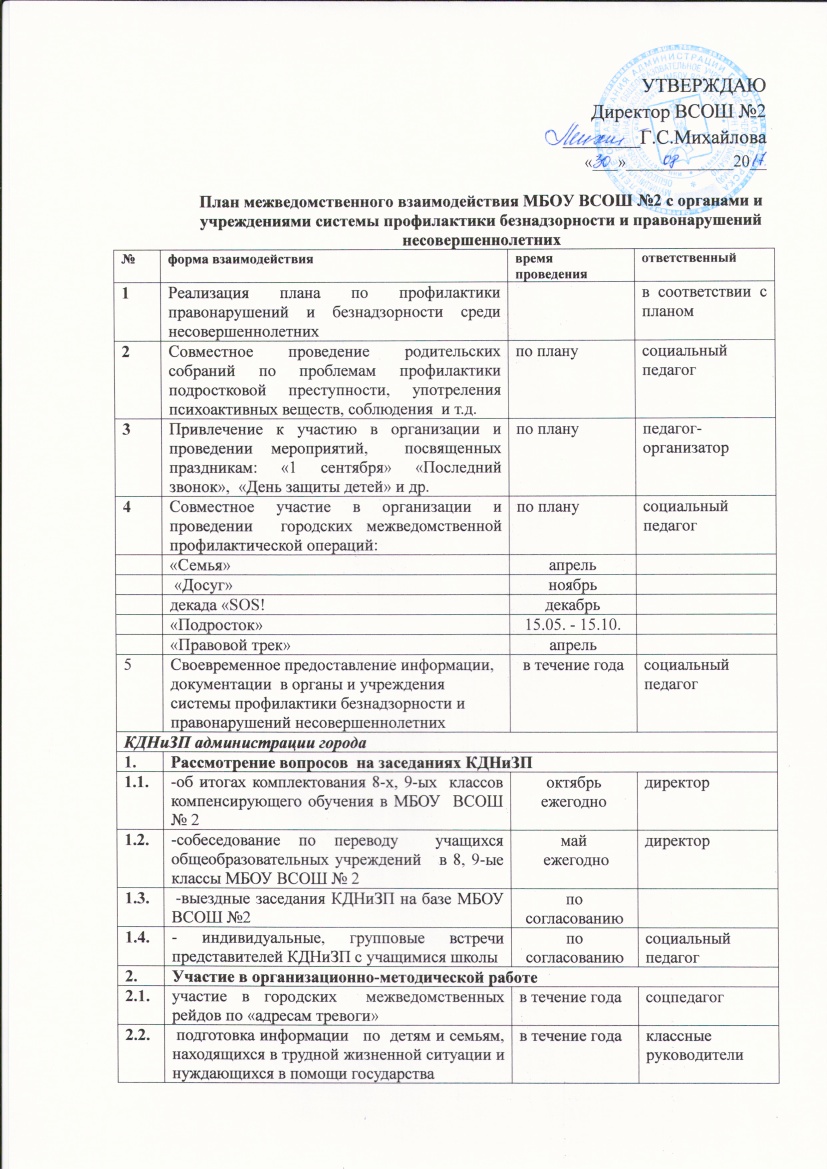 2.3.разработка и утверждение индивидуальных профилактических планов работы в отношении несовершеннолетних и семей, оказавшихся в социально опасном положении, предусмотрев мероприятия для всех органов и учреждений системы профилактикив течение годаклассные руководители, соцпедагог, представители органов профилактики3Сопровождение семей, детей состоящих на учете в КДНиЗП в течение года	классные руководители, соцпедагог, представители органов профилактикиМОУ ЦППМСП детям «Доверие»МОУ ЦППМСП детям «Доверие»МОУ ЦППМСП детям «Доверие»МОУ ЦППМСП детям «Доверие»1.Реализация профилактических программ: еженедельно (пятница)специалисты МОУ ЦППМСП детям «Доверие»«Позитиff» -9 кл.«Диалоги»-10-11 классы«Построй свою жизнь»-8 класс«Экзамены - это просто» -9, 11 класс2. Проведение индивидуальных консультаций, тренингов:- для обучающихся- для родителей- для педагогических работниковпо необходимостиспециалисты МОУ ЦППМСП детям «Доверие»3Выступление на родительских собранияхпо плануспециалисты МОУ ЦППМСП детям «Доверие»4Проведение обучающих семинаровпо плану специалисты МОУ ЦППМСП детям «Доверие»5Сопровождение семей, детей состоящих на профилактических учетах в течение года	классные руководители, соцпедагог, специалисты ЦППМСПООиП УО г.МончегорскаООиП УО г.МончегорскаООиП УО г.МончегорскаООиП УО г.Мончегорска1Участие в работе опекунского советапо приглашениюсоциальный педагог2Встречи с учащимися, систематически допускающими пропуски учебных занятий1 раз в месяцспециалист ОППД 3Сопровождение семей,  учащихся оказавшихся в трудной жизненной ситуации, семей состоящих на учете в ОППДПо необходимостисоциальный педагог4Организация питания для учащихся, оказавшимся в трудной жизненной ситуацииОУУП и ПДН, отдел по контролю за оборотом наркотиков ОМВД России по г.Мончегорску  ОУУП и ПДН, отдел по контролю за оборотом наркотиков ОМВД России по г.Мончегорску  ОУУП и ПДН, отдел по контролю за оборотом наркотиков ОМВД России по г.Мончегорску  ОУУП и ПДН, отдел по контролю за оборотом наркотиков ОМВД России по г.Мончегорску  1День инспекторапонедельник (каждую 1, 3 неделю)инспектора ОУУП и ПДН ОМВД России по г.Мончегорску  2Сопровождение детей состоящих на учете в ПДНв течение года	классные руководители, соцпедагог, представители ПДН3Индивидуальные беседы с учащимися и их родителями, выступление на родительских собранияхв течение года	социальный педагог4Реализация межведомственного плана организационных и профилактических мер, направленных на координацию деятельности школы ВСОШ №2 с деятельностью органов и учреждений системы профилактики в сфере противодействия наркомании и наркопреступностив течение годав соответствии с планом5Участие в акциях:координатор КЦП «Школа и здоровье»«Сообщи где торгуют смертью»март, ноябрь«За здоровье и безопасность наших детей»02.2016- 05.2016интернет-уроки "Имею право знатьДекада «SOS»ГОАУЗ МЦРБ, г.Мончегорск
 Наркологическое отделение городской поликлиникиГОАУЗ МЦРБ, г.Мончегорск
 Наркологическое отделение городской поликлиникиГОАУЗ МЦРБ, г.Мончегорск
 Наркологическое отделение городской поликлиникиГОАУЗ МЦРБ, г.Мончегорск
 Наркологическое отделение городской поликлиникиВстречи с учащимисязаведующая отделением Кутилкина Г.И.Индивидуальные консультации для  родителейУчастие в обучающих семинарах по проблеме профилактики наркомании 